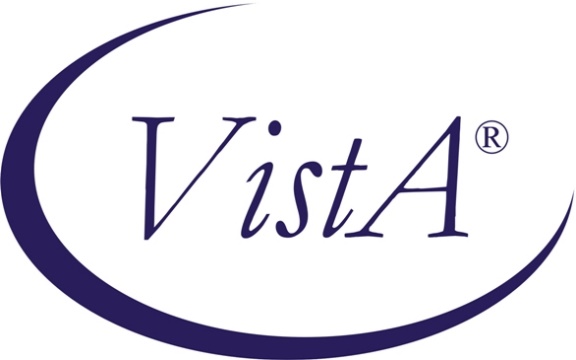 Retirement of VistA Police and Security Data Entry/Edit OptionsOctober 2009VistA Patch ES*1*46Department of Veterans AffairsOffice of Information and Technology (OI&T)Revision HistoryRetirement of VistA Police and Security Data Entry/Edit OptionsPolice Service personnel at all Veterans Affairs facilities nationwide are now using the national VA Police and Security (VAPS) system for their record keeping.  VAPS allows a national database to be accessed by any VA Police Officer.  It makes information available for a person that may have been a problem at another VA facility 2000 miles away.  The VistA Police & Security V. 1.0 software (ES namespace) is no longer being used and thus Patch ES*1*46 effectively disables this software from further data manipulation.  The national Police Service requested the disablement of all VistA ES options that can modify or delete any legacy Police & Security data. (See the list of options placed out of order, shown below.)  They also requested to continue to be able to view this data in VistA. Hence, read-only options have been left active and intact in the VistA Police & Security software for historical data retrieval.72 out of the 128 VistA Police & Security software options have been placed out of order. They are listed alphabetically as follows by option name:ESP ACTIVITY ADD/EDIT ESP ACTIVITY CODE EDIT ESP ADD JOURNAL ENTRY ESP CAR POOL ASSIGNMENTS ESP CAR POOL AVAILABILITY ESP CAR POOL LISTS ESP CLOSE AN OFFENSE REPORT ESP CONVERSION FOR ES*1*22 ESP COURTESY VIOLATION INPUT ESP CREATE JOURNAL ESP DAILY JOURNAL STATISTICS ESP DAILY OPERATIONS JOURNAL ESP DELETE CRIME STATISTICS ESP DELETE DUPLICATE NAME ESP DELETE FACILITY CRIME STAT ESP DELETE OFFENSE REPORT ESP DISPOSITION CODE EDIT ESP EDIT OFFENSE REPORT ESP EDIT OWN OFFENSE REPORT ESP EVIDENCE MAKE SENSITIVE ESP EVIDENCE/PROPERTY ADD/EDIT ESP FOLLOW-UP ADD/EDIT ESP FOLLOW-UP OFFICER NOTES ESP GECS BATCH ESP GECS BATCH EDIT ESP GECS BATCHES STATUS ESP GECS BATCHES WAITING TRANS ESP GECS CODE EDIT ESP GECS CREATE ESP GECS DELETE ESP GECS KEYPUNCH ESP GECS MAIN MENU ESP GECS MAINTENANCE USER MENU ESP GECS PURGE ESP GECS READY FOR BATCHING LI ESP GECS REBATCH ESP GECS REPORTS MENU ESP GECS RETRANSMIT ESP GECS REVIEW CODE SHEET ESP GECS TRANSMIT ESP GECS TRANSMIT USER ESP GECS USER MENU ESP MAKE SENSITIVE ESP MASTER NAME ADD/EDIT ESP MISC BICYCLE EDIT ESP MISC GOLF REGISTRATION ESP MISC PET EDIT ESP MISC REGISTRATIONS ESP MISC WEAPON REGISTRATION ESP MISSING PATIENT REPORT-ALL ESP MISSING PATIENT REPORT-OPN ESP MISSING PATIENT REPORTS ESP OFFENSE CODE EDIT ESP OFFENSE MATCH ESP OFFENSE OFFICER MENU ESP OFFENSE REPORT INPUT ESP OPEN A CLOSED OR ESP PACKAGE MANAGEMENT ESP PERSONAL DESCRIPTOR LOOKUP ESP POLICE OFFICER EDIT ESP RESUME AN OFFENSE REPORT ESP SELECTABLES EDIT ESP SUPERVISOR ESP TRAINING EDIT ESP TRANSMIT CRIME REPORT ESP TRANSMIT OR ESP USDCVN ENTRY ESP VEHICLE EDIT ESP VEHICLE IDENTIFY ESP VIOLATION EDIT ESP VIOLATION MATCH ESP WANTS & WARRANTS INPUTPatch ES*1*46 performs an environment check to verify that the Police package is installed in your system, and the post-install also removes Write, Delete, and LAYGO access from all users for files in the 910-916 number range.DateDescriptionTechnical Writer10/14/09The VistA Police & Security V. 1.0 package (ES namespace) is no longer being used. Patch ES*1*46 shuts this software down at VA Facilities nationwide. In its place, Veterans Affairs Medical Centers (VAMCs) are up and operational with the new windows based software named VA Police and Security (VAPS). OI&T Legacy Infrastructure Team, DVA, Washington, DC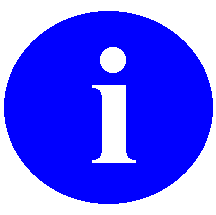 For more information about the VA Police and Security (VAPS) software, please contact the National VAPS Program Manager.See the description for Patch ES*1*46 of FORUM for site installation instructions.